IMPLEMENTATION OF MASBUK HADITH IN CONGREGATIONAL PRAYER: Perspectives of Today's Society in Makassar CityAbstractThis research is aimed at investigating the quality of the hadith about pulling someone from the prayer saf when masbuk in congregational prayer, and aims to understand the practices of Muslim communities in Makassar city regarding the hadith. The study combined desk and field research in the form of qualitative methods. The findings show that this hadith, in terms of quantity, is an aziz hadith (consisting of only two transmissions). In terms of quality, the tradition is very daif because both of them involve rawi who are proven to be liars. Therefore, the hadith about pulling someone from the front row during congregational prayer cannot be used as evidence. The implementation of the hadith in the religious life of the contemporary Muslim community in Makassar city is still low, only 15.15%. The majority of them practice religious teachings based on the explanations of fiqh scholars without understanding the hadith. There are two models of the implementation of masbuk rules in congregational prayers performed. First made the decision to stand at the back of the row by themselves. Second, follow the person in front by tapping his shoulder to get him to move back to the back of the saf. Keywords: Hadith;  masbuk; Congregational Prayers; SanadAbstrak Penelitian ini bertujuan untuk menyelidiki kualitas hadis tentang menarik seseorang dari saf salat ketika masbuk dalam salat berjamaah, dan bertujuan untuk memahami praktik-praktik masyarakat muslim di kota Makassar terkait hadis tersebut. Penelitian ini menggabungkan penelitian kepustakaan dan penelitian lapangan dalam bentuk metode kualitatif. Hasil temuan menunjukkan bahwa hadis tersebut, dari segi kuantitas, merupakan hadis aziz  dengan dua jalur periwayatan. Dari segi kualitas, hadis ini sangat daif karena keduanya melibatkan rawi yang terbukti sebagai pendusta. Oleh karena itu, hadis tentang menarik seseorang dari shaf depan saat salat berjamaah untuk mundur tidak dapat dijadikan hujjah. Implementasi hadis tersebut dalam kehidupan beragama masyarakat Islam kontemporer di kota Makassar masih rendah, hanya 15,15%. Mayoritas dari mereka mengamalkan ajaran agama berdasarkan penjelasan ulama fikih tanpa memahami hadis. Ada dua model penerapan aturan masbuk dalam shalat berjamaah yang dilakukan. Pertama, mengambil keputusan untuk berdiri sendiri di belakang shaf. Kedua, mengikuti orang yang berada di depan dengan cara menepuk pundaknya agar ia pindah ke saf belakangKata Kunci: Hadis; Masbuk; Salat Berjamaah; sanadالملخص خلفية هذا البحث هي التناقضات والاختلافات حول جودة الحديث المتعلق بجذب شخص واحد من الصف لمرافقتك أثناء المسبوق في صلاة الجماعة وكذلك أهمية رؤية تطبيق هذا الحديث في المجتمع الإسلامي اليوم في مدينة ماكاسار استخدمت هذه الدراسة التصميم النوعي التفسيري مع مزيج من الدراسة المكتبية والدراسة الميدانية. وأجريت الدراسة المكتبية لتحقيق صحة الحديث. استخدمت الدراسة المكتبية أربع خطوات منهجية؛ التخريج، والإعتبار، ونقد السند، والنتيجة. وأما إجراء الدراسة الميدانية لتحديد ممارسة الحديث في المجتمع الإسلامي المعاصر في مدينة مكسار. تستخدم الدراسة الميدانية أيضًا أربع خطوات منهجية؛ جمع البيانات وتحليل البيانات وعرض البيانات والنتيجة. وتبين النتائج أن هذا الحديث من حيث عدد طرقه هو حديث العزيز ومن حيث قوته وضعفه فإن هذا الحديث ضعيف جداً لأن في كلا السندين راو مجروح كراو كذاب. في رواية الطبراني اسمه بشر بن إبراهيم، وفي رواية العربي اسمه محمد بن عبدويه. وعلى هذا فلا يجوز الاستدلال بهذا الحديث. تطبيق الحديث في الحياة الدينية للمجتمع الإسلامي اليوم في مدينة مكاسار لا يزال منخفضًا جدًا،(15.15٪) فقط. وأغلبهم يقومون بتعاليم دينية مبنية على التفسيرات الفقهية من العلماء دون فهم الحديث. تطبيق أحكام المسبوق في صلاة الجماعة التي يمارسها المجتمع الإسلامي في مدينة مكاسار. أولاً، اختر الوقوف بمفرده خلف الصف. ثانيا أو اجترر رجلا من الصف لمرافقته فيصلي معه.الكلمات المفتاحية: الحديث؛ مسبوق؛ صلاة الجماعة؛ السندA. IntroductionIslam, as a perfect religion, has laws and rules that regulate various social gatherings of Muslims to perform worship at a predetermined time, one of which is congregational prayer five times a day or night. In terms of law, congregational prayer in fardu prayers has the law of sunnah muakadah, while in sunnah prayers it has the law of mubah. From the point of view of virtue, congregational prayer has several advantages, including that congregational prayer is better than praying alone with an increase of twenty-seven degrees of goodness. For the person who goes to the mosque to pray in congregation, every step of his foot erases sins and increases the degree of reward.  In practice, congregational prayer plays a very important role in the daily lives of Muslims. Congregational prayer becomes a means of vertical communication between a servant and his Lord, and horizontally, it becomes a means of social communication with fellow Muslims. Between the imam and ma’mum, and between ma’mum and ma’mum, there is a relationship of brotherhood and togetherness that is arranged in an organized saf.The organization of the saf and the implementation of related rules are crucial. One of the situations that often arise in the context of congregational prayer is the masbuk situation. Masbuk is the condition of someone coming late to join the congregational prayer while the imam has already done some of the pillars of prayer or has entered the next rakaat.  Every latecomer and masbuk is required to complete the existing saf. It is not permissible to make a new saf until the first saf has been completed, and so on. However, the problem is that when the saf are full, there is no more room or space to be in the saf. How do I position myself so that I can join the congregational prayer?Sayyid Sabiq mentioned two opinions. The first opinion is that if there is no space in the saf, he should invite another person who understands religious law to make a new row after takbiratul ihram, and the person who is invited should give his consent. The second view is that if there is no space in the saf, then he should stand alone at the back of saf, and it is makrooh to invite the person in front of him to join him in prayer. The scholars of the al-Shafi'iyah school, such as Al-Mahalli, are of the view that since it is makrooh for a person to stand alone at the back of saf, he should try to get into the front row if he can. If not, they can pull one of the worshippers from the front saf after takbiratul ihram, and the one who is being pulled will help. The hadīth on which this is based is narrated by al-Baihaqi from Wabisah ibn Ma'bad.The scholars of the al-Shafi'iyah school, such as Zainuddin Al-Malibari and Al-Mahalli, are of the view that since it is makrooh for a person to stand alone at the back of saf, he should try to get into the front row if he can. If not, they can pull one of the worshippers from the front saf after takbiratul ihram, and the one who is being pulled will help. The hadīth on which this is based is narrated by al-Baihaqi from Wabisah ibn Ma'bad;ايها المصلي الا دخلت معهم أو اجتررت رجلا من الصف فيصلي معك, أعد صلاتكMeaning: O you who pray alone, why don't you enter their saf or pull one person from the row to accompany you in prayer? So repeat your prayer.The second opinion is held by several parties, including the Muhammadiyah organization. According to the Fatwa of the Tarjih and Tajdid Council of Muhammadiyah, the evidence showing that pulling a person from the front saf to accompany him in the back saf cannot be used as proof and therefore cannot be practiced. Consequently, if someone arrives late for the congregational prayer and sees that the front saf is full, then it is sufficient for him to stand alone at the back of the existing congregational prayer saf. Much of this difference in scholarly opinion stems from the way they understand the Prophet's hadith, which influences their choice of what to do. Hadiths serve as the second source of Islamic law after the Qur'an and serve as explanations of the Qur'an. Almost all of the teachings of Islam are based on the hadith, including regulating masbuk people while attending congregational prayers. Therefore, it is very important to conduct research on the hadith to determine whether it is sahih or daif.Along with the changes in society and the ever-growing social dynamics, the question arises as to how the implementation of the hadith on masbuk in congregational prayers is accepted and understood by the Muslim community today, especially in the city of Makassar. Makassar, as an important city in Indonesia with a majority Muslim population and cultural, social, and religious diversity, influences the way its people perform congregational prayers. In this context, it is important to conduct an in-depth exploration and understand how hadith masbuk is applied in the practice of congregational prayer by the contemporary Muslim community in Makassar city.So far, the study of congregational prayer has been conducted with several perspectives such as; the procedure for congregational prayer based on the hadith. The implementation of congregational prayer in the covid-19 period, and the virtue of congregational prayer. This study is a continuation and development of previous research, aiming to determine the quality of the hadith about masbuk in congregational prayer and to find out the implementation of the hadith of masbuk in congregational prayer by the Muslim community today in Makassaar City.	B. Methods.This study combines a field study and a study of the literature with a qualitative research design. The focus of the literature study is to examine the quality of the hadith about pulling the congregation to retreat when masbuk in congregational prayer. While the focus of the field study is to explore more deeply the implementation of Hadith masbuk in Muslim communities in Makassar city, Testing the quality of hadith in terms of sahih, hasan, and daif is very important before conducting research on the implementation of hadith in the community. The goal is to determine if the hadith that the society follows is sahih or daif.The methodological steps in collecting and analyzing the literature study data included four stages. First, takhrij, which involves tracing the hadith from the original literature or source that mentions the hadith and its sanad, is in the possession of the author of the book. Second, i’tibar involves displaying all the sanad lines in the form of a sanad scheme. Third, naqd al-sanad involves analyzing the quality of the rawis and the lines of transmission based on the criteria of authenticity. Fourth is natijah, which is the final result. Meanwhile, the methodological steps of the field study began with data collection in the field through observation and interviews with respondents. The respondents were selected from the people of Makassar City with a minimum education level of a bachelor's degree. The data obtained were analyzed, then presented, and conclusions were drawn.C. Result and Discussions1. Analysis of the quality of haditha. Takhriij  al-HadisEvaluating the quality of the hadith sanad begins with takhriij, namely tracing and tracing hadith in the source book which contains the complete hadith and its sanad.  Hadith takhriij is undertaken using al-maktabah al-syamilah application. The keyword used is الجذب (al-jazb). Hadith was found in two books of hadith, namely the book al-Mujam al-Ausath by al-Tabrani and the book of al-Mujam, the work of al-A'rabi. Because this hadith is not found in Sahih Bukhari and Sahih Muslim, its authenticity cannot be ascertained, and therefore it needs to be examined more carefully.  Narration of al-Tabrani in the book of al-Mujam al-Ausath حَدَّثَنَا مُحَمَّدُ بْنُ يَعْقُوبَ، نَا حَفْصُ بْنُ عَمْرٍو الرَّبَالِيُّ، نَا بِشْرُ بْنُ إِبْرَاهِيمَ، حَدَّثَنِي الْحَجَّاجُ بْنُ حَسَّانَ، عَنْ عِكْرِمَةَ، عَنِ ابْنِ عَبَّاسٍ قَالَ: قَالَ رَسُولُ اللَّهِ صَلَّى اللهُ عَلَيْهِ وَسَلَّمَ: «إِذَا انْتَهَى أَحَدُكُمْ إِلَى الصَّفِّ وَقَدْ تَمَّ، فَلْيَجْذِبْ إِلَيْهِ رَجُلًا يُقِيمُهُ إِلَى جَنْبِهِ»  Meaning: From Muhammad bin Ya'qub From Hafz bin Amr From Bisyr bin Ibrahim From al-Hajjaj bin Hassan From Ikrimah From Ibn Abbas said: The Messenger of God said; If one of you reaches a saf that is full, then you should pull one from the front saf and place him next to you.Narration of of Al-'Arabi in the book of al-Mu'jamنا جَعْفَرُ بْنُ مُحَمَّدِ بْنِ كُزَالٍ، نا يَحْيَى بْنُ عَبْدُوُيْهِ، حَدَّثَنَا قَيْسٌ، عَنِ السُّدِّيِّ، عَنْ زَيْدِ بْنِ وَهْبٍ عَنْ وَابِصَةَ بْنِ مَعْبَدٍ، أَنَّ رَجُلًا صَلَّى خَلْفَ الصَّفِّ وَحْدَهُ، وَكَانَ النَّبِيُّ صَلَّى اللَّهُ عَلَيْهِ وَسَلَّمَ يَرَى مِنْ خَلْفِهِ كَمَا يَرَى مِنْ بَيْنِ يَدَيْهِ، فَقَالَ لَهُ النَّبِيُّ صَلَّى اللَّهُ عَلَيْهِ وَسَلَّمَ: أَلَا دَخَلْتَ فِي الصَّفِّ، أَوْ جَذَبْتَ رَجُلًا صَلَّى مَعَكَ أَعِدِ الصَّلَاةَ  .Meaning: From Ja'far bin Muhammad bin Kuzal From Yahya bin Abduwuaih From Qais From al-Suddi From Zaid bin Wahb From Wabisah bin Ma'bad, that there was once a person praying alone behind the saf, and the Prophet SAW looked behind him as he saw around him (after prayer). The Prophet SAW said to the person, shouldn't you enter the saf or should you invite someone to pray with you, repeat your prayer.The two hadiths above, although there are editorial differences, seem to originate from one incident. The track record is as told by Wabisah bin Ma'bad. The incident was when a friend who was praying alone behind the saf was rebuked by the Prophet and taught him three things that should be done. First is to try to enter the existing saf. Second, if this is not possible, then he should pull someone from the existing saf to accompany him so that he is not alone. Third, His prayer was invalid because he stood alone behind the saf so he was ordered to repeat them. Meanwhile Hadith of Abdullah Ibn Abbas, only recounts the words of the Prophet which are instructive in nature for those who are late to attend the congregational prayers and the prayer saf is full in order to pull someone from the front saf. Abdullah bin Abbas narrated a hadith from the Prophet, maybe he was present at the event, or maybe he only heard it from other friends. However, because the substance is the same, the possibility that is closer to the truth is that Abdullah bin Abbas was present at the time and place of the incident, only that he did not convey the details of what happened.I’tibar al-HadisI'tibar is the advanced stage of takhriij in the steps of the sanad research methodology. I'tibar is done by including the entire sanads available to find out the number of sanad path, knowing syahid and mutabi’ (support path) which ultimately knows the number of sanad paths. To make it easier to know this, a sanad scheme is made.Scheme of Sanad Hadith 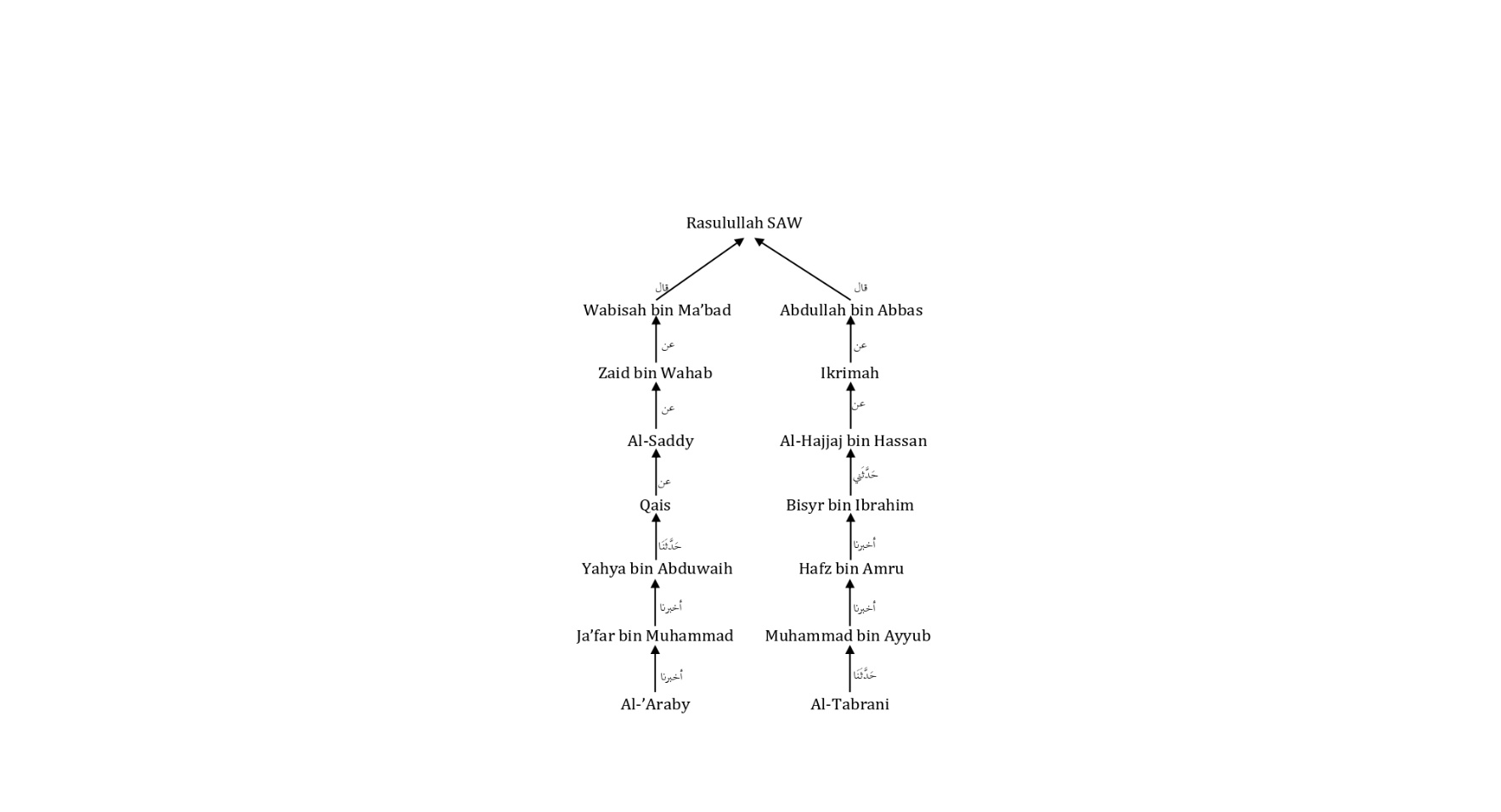 The hadith has two distinct pathways, as can be seen from the sanad system above. Al-Tabrani narrated the hadith from Abdullah bin Abbas, while al-'Arabi narrated through Wabisah bin Ma'bad. Thus, this hadith from the aspect of quantity or the number of paths is an aziz hadith. After knowing the number of paths, then the validity of the hadith will be evaluated by analyzing the quality of the rawis and the chain of transmission.Rawi Analysis and Points of Narrative ChainHadith narrated by al-Tabrani.There are six rawis involved in this chain of transmission that is the chain of al-Tabrani's narration. The six rawis are;  1). Muhammad bin Ya’qub Muhammad bin Ya'qub al-Khatib al-Ahwazy. His birth and death are not recorded in the book of tarajum. It is judged by the rawi saduq hasan al-hadis. Some of his teachers include; Ahmad bin al-Miqdam, Hafs bin Amru, Abd al-Waris bin Abd. Al-Samad. Students who receive hadith from him include; Sulaiman al-Tabrani, Ibn Hibban al-Busty.2). Hafz bin AmrHafz bin Amr bin Rabbal bin Ibrahim. He was the 10th thabaqah  rawi, namely the senior rawi who took the hadith from tabi' al-atba'. He died in 258. He received hadith from Bisyr bin Ibrahim while those who received hadith from him were Muhammad bin Ya'qub al-Khatib al-Ahwazi. Ibn Hajar, Al-Daraquthni and Ibn Hibban evaluate tsiqat (trustworthy people). 3). Bisyr bin IbrahimBisyr bin Ibrahim al-Ansari al-Mafluh. No traces of his birth and death were found. He received hadith from some of his teachers, among others; Hajjaj bin Hassan, Tsaur bin Yazid, Ibad bin Kasir. While those who received hadith from him are Hasan bin Umar, Hafz bin Amr, Ubaidillah bin Yusuf. Scholars evaluate him with a very bad evaluation. According to al-'Uqaili, he narrated hadiths - false hadiths from al-Auza'i. Ibn Adi said; I think he is the one who falsified the hadith. Ibn Hibban said; he fabricated a hadith from tsiqat (trustworthy people).4). Hajjaj bin HassanHajjaj bin Hassan al-Qaisi al-Basri. Ibn Hajar judged la basa bih, and put him as the fifth thabaqah  from junior thabaqah . He received hadith from his teacher Ikrimah, Anas bin Malik, Abu Mijlaz, while those who received hadith from him include; Yazid bin Harun, Bishir bin Ibrahim. Ahmad bin Hanbal dan al-Nasai evaluated him as laisa bih ba’s.  Yahya bin Main evaluated him as shalih (righteous).5). Ikrimah Ikrimah al-Hasyimi maula Ibn Abbas is a tabiin scholar who died in 104 H. He received hadith from several of his teachers, among others, Abdullah bin Abbas, Abu Hurairah, Aisyah. While those who received hadith from him included Hajjaj bin Hassan. Some scholars criticized him to the point of accusing him of lying, especially to Abdullah bin Abbas. However, there are many scholars judged him tsiqat, and jumhur or argue with the hadith. Ibn Hajar al-Asqalani also evaluated him tsiqat tsabit. As for the defects labeled on him, Ibn Hajar al-Asqalani denied this. According to him, the accusation that he was a liar and ahl al-bid'ah is an accusation that cannot be proven.    6). Abdullah bin Abbas.Abdullah bin Abbas bin Abdul Muttalib. His lineage met the Prophet SAW through his grandfather Abdul Muttalib. Born three years before the Prophet's migration (in 619 AD).  There are three opinions on his death, namely 68 H, or 69 H, or 70 H. He is titled al-habr wa al-bahr because of the breadth of knowledge he possessed. He was one of the seven companions who narrated the most hadiths. He was also one of the jurisprudents of the Prophet's companions from the group of al-‘Abadilah (a friend named Abdullah). Scholars have agreed that all friends are fair. If it is examined from the aspect of the rawi's quality, a rawi named Bisyr bin Ibrahim was found to be very problematic. He was criticized as a rawi who falsified hadith from a tsiqat rawi, so he is considered a liar rawi. A liar rawi is the highest level of a defective rawi. Thus, it can be stated that the chain of a hadith about the command to pull the ma’mum from the existing saf during the congregational prayer narrated by al-Tabrani from Abdullah bin Abbas is very weak because one of the rawis is a liar. A hadith whose rawi is a liar is called a maudhu hadith (false). The false hadith is the highest level regarding its level of falsity so that it cannot be accepted at all and used as a proof.b. Hadith Narrated by al-‘ArabiThere are six rawis involved in the chain of hadith Al-'Arabi namely; Ja'far bin Muhammad, Yahya bin Abduwai, Qais, Ismail al-Suddy, Zaid bin Wahb, Wabisah bin Ma'bad. 	1). Ja’far bin Muhammad bin Kuzal	Ja’far bin Muhammad bin Kuzal died in 281 H. He narrated the hadith from ‘Affan, Yahya bin Abduwai, Said bin Sulaiman. Meanwhile, the one who received the hadith from him was Abu Sahl al-Qatthan, Abu Bakr al-Syafii. Al-Daraquthni judged him as laisa bi al-qawi, Maslamah evaluated him as tsiqat, Yahya bin Ma’in accused him of being a liar. 	2). Yahya bin Abdawaih.	Yahya bin Abduwaih al-Bagdadi received hadith from Syu'bah and Shaiban al-Nahwi while those who received hadith from him were Ishaq bin Sunain, Ja'far bin Kuzal, Abdullah bin Ahmad bin Hanbal. He died in 229 H. Ibn ‘Uddi (‘Addi) : arju annah la basa bih.  Ahmad bin Hanbal praised and ask his son to take hadith from him. Ibn Hibban praised him as tsiqat. Meanwhile, Abu Hatim criticized him as majhul.’Yahya bin Ma’in criticized him as kazzab . The kazzab  judgment was given by Ibn Ma’in and followed by al-Zahabi. 3). Qais bin al-Rabi’  Qais bin al-Rabi’ al-Asadi al-kufi was the 7th thabaqah  from kibar atba’ al-tabiin who he died in 167 H. Al-Tsaury, Syu’bah, dan Abu al-Walid judged him as tsiqat. According to Ibn Addi, he was consistent, and Syu’bah judged him as la ba’sa bih, Ibn Abi Syaibah and Ibn Hajar judged him as shaduq. Ibn Hibban said that he searched the hadith until he found it shadiqan, but when he was old his memorization became bad (suu al-hifz) and he got a trial with a bad child who included hadiths that were not his hadiths until he fell down narrating bad hadiths. So he was quickly shunned. According to Ahmad, the hadith was abandoned because of Shia followers and many mistakes in narration (katsir al-khata), also has bad hadiths. Waki' weakens, Ibn Main evaluated him as laisa bisyai, Al-Darimi;laisa hadisuh syai, Ibn Abi Haisamah; poor (dhaif al-hadis  la yusawi syaia), Ali bin al-Madini:dhaif jiddan, Abu Zur'ah: fihi layyin, Abu Hatim; its position is shaduq but basically it is not strong, the hadith is written but cannot be used as proof (hujjah). Ya'qub bin Abi Shaibah: shaduq shalih, very bad memorization, mudhtharib, Al-Nasai: matruk al-hadis. 4). Ismail al-SuddiIsmail bin Abdurrahman al-Suddi received the hadith from Anas, and those who narrated the hadith from him, among others; al-Tsauri, Ibn Ayyasy, he died in 127 H. Ahmad assessed him as tsiqat, while Ibn Adi and and Ibn Hajar judged him as shaduq yahim but accused tasyayu’. Yahya al-Qattan judged him as la ba’s bih. Ibn Main considered him weak while Abu Hatim said la yuhtajj (the hadith cannot be used as an argument). He is a great commentator, muhaddis, as well as the author of al-magazi and history books, his hadiths are flawed because he narrates hadiths with the munawalah method, and he was also accused tasyayyu’. However, his hadith was narrated by Imam Muslim Abu Daud, al-Tirmizi, and Ibn Majah 5). Zaid al-JuhaniZaid bin Wahb al-Juhani al-Kufi was included as the second thabaqah  from the senior tabiin group who died in 96 AH. He narrated hadith from a number of companions, while among those who narrated hadith from him were Ismail bin Abi Khalid and Habib bin Abi Tsabit. Scholars such as Yahya bin Ma'in and Ibn Hajar evaluated him as tsiqat.  Ibn Hajar rejected the opinion that the hadith is flawed.6). Wabisah bin Ma’bad He is one of the Prophet's companions whose full name is Wabisah bin Ma'bad bin Atabah bin al-Haris al-Asadi. He directly received the hadith from the Prophet PBUH, and from his fellow companions, including Abdullah bin Masud. While those who narrated the hadith from him included his two sons namely Salim and Amru, Zir bin Hubaisy, Syaddad and others. Among the hadiths narrated from the Prophet PBUH is about the Prophet PBUH commanding someone who prays alone behind the Imam to repeat his prayer. He lived in Kufah then moved to Raqqah until his death. All hadith scholars agree that all companions are trustworthy. Natijah 	The sanad validity test above leads to the conclusion that this tradition is only found in al-Mu'jam al-Ausath by al-Tabrani and al-Mu'jam al-Mu'jam al-'Arabi. Wabisah b. Ma'bad was the source of al-Tabrani's narration, whilst 'Abdullah b. 'Abbas was the source of al-'Arabi's. In terms of the number of lines, this hadith is an aziz hadith since it contains two distinct sanad lines.. 	The sanad analysis showed that both lines had issues with quality. The problem is the presence of a rawi who is labeled with a severe defect called kazzab (lie). The rawi identified as Kazzab in al-Tabrani's narration is Bisyr bin Ibrahim; in al-'Arabi's narration, the rawi is Muhammad bin Abdawaih. A tradition narrated by a lie is called a maudhu (false) tradition. A false tradition is a weak tradition with a very high degree of weakness. Therefore, it can be concluded that the masbuk tradition of pulling a praying person from the front row to retreat with him so that he does not pray alone in congregational prayer is a very weak tradition and cannot be accepted as proof or evidence in religious matters. 2. The practice of hadith masbuk of the Islamic community in religious life 	Salat is a mahdah worship that must be performed by observing the sunnah of the Prophet (peace be upon him), as he affirmed in his words; Pray as you see me pray. Salat should not be increased or subtracted, and should be in accordance with the teachings taught by the Holy Prophet. Addition or subtraction in the performance of prayers for which there is no example or command from the Prophet (peace be upon him) is a forbidden heresy. Therefore, the rules in the implementation of prayer, including for those who arrive late (masbuk) in congregational prayer must be based on the hadith of the Prophet (peace be upon him).	The results of the research conducted revealed that the religious tradition of the Makassar Muslim community during masbuk in congregational prayers when there is no longer a place to join the existing saf jamaah, is divided into two groups. The first group, performing masbuk by standing alone behind the saf. The second group, patted the shoulder of one of the makmum who was in front saf as a gesture to retreat with him. Based on interviews conducted with 31 respondents, it showed that the first group amounted to 17 people (51.52%) while the second group amounted to 14 people (48.48%). This means that more Muslims in Makassar choose to stand alone behind the saf during masbuk in congregational prayers than those who pat the shoulder of a makmum as a gesture to retreat. Although there are two different groups in the practice of worship, the atmosphere of religious harmony, especially in worshiping in the mosque, is maintained. Such differences are treated as diversity of opinion, not contradictory contradictions. For this reason, it is common to find differences in worship practices in many mosques, such as qunut dawn. If the imam who leads the prayer performs qunut, then all pilgrims follow qunut, but if the imam who leads the prayer does not qunut then all worshippers also do not qunut. 	The results also showed that the practice of the two groups during masbuk in congregational prayer was more influenced by scholars. As much as 69.70 % of them follow what the ulama teach, 15.15% because they know the postulates (hadith), and 15.15% because they follow the customs of the Islamic community in their place. This shows that the understanding of hadith of the Islamic community in Makassar is still very low, and there are also still a small number of religions just following along. Thus, the role of ulama is very large in teaching and guiding religion to the community in the city of MakassarIt is important to understand that the definition of ulama in the Indonesian context is generally identified with people who are experts in the field of religion, more specifically experts in the field of fiqhh. They have in-depth knowledge of Islamic teachings and act as guardians and conveyors of religious knowledge to Muslims, including teaching hadith. The existence of two different groups of masbuk implementation in congregational prayer is inseparable from the differences in the ulama madhhab. The Islamic community will practice religious teachings based on what is obtained from the scholars who teach. However, seeing the low understanding and practice of hadith about masbuk in congregational prayer in the Islamic community in the city of Makassar shows that scholars focus more on the aspects of fikhi and teach less hadith.	Teaching hadith to the Islamic community, and/or studying hadith is very important, because almost all religious practices from the practical side are based on hadith, not the Quran. The Quran only presents the concept of religion completely and perfectly globally. The hadith serves as parrot (explanatory) which gives an explanation of the Qur'an in three forms parrot; Bayan al-Taqrir (strengthen and affirm the Quran), bayan al-tafsir (detailing the global, specializing the common, limiting the absolute), after the ad." (explaining what is not mentioned in the Quran). Teaching religion to the community will be better and foremost by teaching fikhi and also hadith, because they will understand the laws and propositions that underlie it. People who understand religious propositions will be wiser and moderate in carrying out religious teachings. While people who practice religion are not based on an understanding of hadith, will always rely on the opinions of scholars so they tend to be fanatical and less wise in responding to differences of opinion. Therefore, the best teaching and guidance for scholars is to teach fikhi or law to Muslims and also teach the hadiths that are the postulates so that Muslims carry out religious teachings based on postulates not based on taklidD. Conclusion	The hadith about pulling people in front of the saf during masbuk in congregational prayer is found in only two hadiths: the hadith narrated by al-Tabrani in Kitab al-Mu'jam al-Ausath and the hadith narrated by al-'Arabi in Kitab al-Mu'jam. In terms of quality, these two hadiths are very daif. The reason for its existence is that there are rawis who are disabled as rawis kazzab (false) on both sanads. In the hadith of al-Tabrani, the rawi is deformed as Kazzab, as is Bisyr bin Ibrahim, while in the narration of al-'Arabi, the rawi is named Muhammad bin Abdawaih. Thus, the hadith about pulling people in front of the saf during masbuk in congregational prayer can be categorized as hadith maudhu (fake). Hadith maudhu cannot be used as an argument in religion.The implementation of the hadith regarding the masbuk rule in congregational prayer for the people of Makassar is still very low, at only 15.15%. The majority of them observe the masbuk rule during congregational prayers based on the explanation of fikhi from scholars without knowing the proposition, which is 69.70%. There are two models of implementing masbuk rules in congregational prayer practiced by the Islamic community of Makassar City. First, choose to stand alone behind the saf. The two patted the shoulder of a makmum in front to retreat to accompany him behind the saf. The number of people who implemented the first model was higher (51.52%) than the second model (48.48%). It is recommended that Ulama, when teaching religion to the people of Makassar City, also teach the postulates so that the community practices religion based on postulates, not just taklid to Ulama.ReferenceAl-‘Arabi, Al-Imam Abi Said Ahmad bin Muhammad bin Ziyad bin Bisyr, Kitab al-Mu’jam, Nomor hadis 1268, Jeddah: Dar Ibn al-Jauzi, 1997. Al-Asqalani, Abu al-Fadl Ahmad bin Ali bin Hajar Syihabuddin (773 – 852 H), Tahzib al-Tahzib. tk: Muassasah al-Risalah, tth.Al-Asqalani, Abu al-Fadl Ahmad bin Ali bin Hajar Syihabuddin al-Asqalani (773 – 852 H). Taqrib al-Tahzib, tk: Muassasah al-Risalah, tth. Al-Asqalani, Abu al-Fadl Ahmad bin Ali bin Hajar Syihabuddin al-Asqalani (773 – 852 H). Lisan al-Mizan. Beirut: Dar al-Basyair al-Islamiyah, 2002.Al-Asqalani, Abu al-Fadl Ahmad bin Ali bin Hajar Syihabuddin al-Asqalani (773 – 852 H). Al-Isabah fi Tamyiz al-Sahabah. Beirut: Dar al-Kutub al-Ilmiyah, 1995.Al-Baihaqi, Ahmad bin al-Husain bin Ali bin Musa (w.458 H). Al-Sunan al-Kubra. Beirut, Dar al-Kutub al-Ilmiyah: 2003.Al-Bukhari, Muhammad bin Ismail (194-256 H). Al-Jami’ al-Musnad al-Sahih al-Mukhtasar min Umur Rasulillah Saw wa Sunanih wa Ayyamih, juz 1, Kitab al-Salat, Bab La Yas’a Ila al-Salat. Tk: Dar Turuq al-Najah, 1422 H.Al-Jarjani, Abu Ahmad Abdullah bin ‘Addi (277 – 365 H). Al-Kamil fi Dua’afa al-Rijal, Beirut: Dar-al-Fikr, 1988 Al-Khan, Mustafa Said, Abdullah bin Abbas: Khabr al-Ummah wa Turjuman al-Quran. Dimasq: Dar al-Qalam, 1994 Al-Mahalli, Jalaluddin Muhammad bin Ahmad bin Muhammad (791 – 864 H). Kanz al-Ragibin Syarh Minhaj al-Talibin. Tk: Dar al-Minhaj, 2013.Al-Mizzi, Jamaluddin Abi al-Hajjaj Yusuf (654 – 742 H), Tahzib al-Kamal fi Asma al-Rijal. Beirut : Muassasah al-Risalah, 1988) Al-Naisaburi, Muslim bin al-Hajjaj Abu al-Hasan al-Qusyairi (204 – 261 H). Al-Musnad al-Sahih al-Mukhtasar Binaql al-‘Adl ‘an al-‘Adl ila Rasulillah SAW, Juz 1, Kitab al-Salat, Bab Fadl Salat al-Jam’ah. Beirut : Dar al-Ihya al-Turas, t.th.Al-Namary, Abu Umar Yusuf bin Abdullah bin Muhammad bin Abd al-Bar al-Qurtubi w. 463 H), Al-Isti’ab fi Ma’rifah al-Ashab, Beirut : Dar al-Jail, 1992.Al-Rizqi, Adil bin Abdi al-Syakur. Tabaqat al-Mukassirin min Riwayah al-Hadis. Riyad: Dar al-Tawiq, 2001Al-Tabrani, Abu al-Qasim Sulaiman bin Ahmad (260 – 360 H). Al-Mu’jam al-Ausath, juz 7. Kairo: Dar al-Haramain, 1995. Al-Zahabi, Syamsuddin Abi Abdillah Muhammad bin Ahmad bin Usman bin Qaimas (673 – 747  H), Tazhib Tahzib al-Kamal fi Asma al-Rijal (Kairo: al-Faruq al-Hadisiyah, 2003). Al-Zahabi, Syamsuddin Abi Abdillah Muhammad bin Ahmad bin Usman bin Qaimas (673 – 747  H), Tarikh al-Islam wa Wafiyat al-Masyahir wa al-‘Ilam. Dar al-Garbi al-Islami, tk: 2003Al-Zahabi, Syamsuddin Abi Abdillah Muhammad bin Ahmad bin Usman bin Qaimas Al- (673 – 747  H), Mizan al-‘Itidal fi Naqd al-Rijal. Beirut: Dar al-Kutub al-Ilmiyah, 1995.Al-Zahabi, Syamsuddin Abi Abdillah Muhammad bin Ahmad bin Usman bin Qaimas Al- (673 – 747  H), Diwan al-Du’afa wa al-Matrukin. Mekkah: Maktabah al-Nahdah, tth.Al-Zahabi, Syamsuddin Abi Abdillah Muhammad bin Ahmad bin Usman bin Qaimas Al- (673 – 747  H)Siyar A’lam al-Nubala Juz 10 (Beirut: Muassasah al-Risalah, 1982),Al-Zuhaily, Wahbah, al-Fiqh al-Islami wa Adillatuh. Beirut: Dar al-Fikr, 1985.Anwar, M Khoiril, ‘PERAN ULAMA DI NUSANTARA DALAM MEWUJUDKAN HARMONISASI UMAT BERAGAMA’, FIKRAH, 4.1 (2016), 80 <https://doi.org/10.21043/fikrah.v4i1.1621>Hasibuan, Eko Misbahuddin, and Muhammad Yusram, ‘Hukum Salat Berjemaah Di Masjid Dengan Saf Terpisah Karena Wabah Covid-19’, BUSTANUL FUQAHA: Jurnal Bidang Hukum Islam, 1.2 (2020), 106–24 <https://doi.org/10.1093/trstmh/traa025.1>Ilyas, Muhammad, ‘Hadis Tentang Keutamaan Shalat Berjamaah’, Jurnal Riset Agama, 1.2 (2021), 247–58 <https://doi.org/10.15575/jra.v1i2.14526>Imtyas, Rizkiyatul, ‘Metode Kritik Sanad Dan Matan’, Ushuluna: Jurnal Ilmu Ushuluddin, 1.1 (2020), 18–32 <https://doi.org/10.15408/ushuluna.v1i1.15286>‘Menepuk Punggung Makmum Untuk Membuat Shaf Baru - Suara Muhammadiyah’ <https://web.suaramuhammadiyah.id/2020/06/13/menepuk-punggung-makmum-untuk-membuat-shaf-baru/> [accessed 8 November 2023]Nawaihad, Adil, Mu’jam al-Mufassirin; Min Sadr al-Islam Hatta al-Asr al-Hadir, tk: Muassasah Nawaihad, 1988. Rahman, Andi, ‘Pengenalan Atas Takhrij Hadis’, Riwayah : Jurnal Studi Hadis, 2.1 (2017), 146 <https://doi.org/10.21043/riwayah.v2i1.1617>Sakka, Abdul Rahman, ‘Telaah Teks Hadis Tentang Jual Beli Emas Secara Tunai Dan Kredit’, Al-Azhar Journal of Islamic Economics, 3.1 (2021), 22–37 <https://doi.org/10.37146/ajie.v3i1.60>Sabiq, Sayyid, Fiqh al-Sunnah. Kairo: Fath al-‘Ilam al-‘Arabi, tth.‘Shaf Jamaah Shalat Laki-Laki Di Belakang Perempuan | NU Online’ <https://nu.or.id/bahtsul-masail/shaf-jamaah-shalat-laki-laki-di-belakang-perempuan-sitvZ> [accessed 29 October 2023]Syekh, A. Karim, ‘Tatacara Pelaksanaan Shalat Berjama’Ah Berdasarkan Hadis Nabi’, Jurnal Ilmiah Al-Mu’ashirah, 15.2 (2018), 177 https://doi.org/10.22373/jim.v15i2.5294موسوعة الحديث : بشر بن إبراهيم’ <https://hadith.islam-db.com/rawis/12768/يحيى-بن-سعيد> [accessed 8 November 2023]‘موسوعة الحديث : محمد بن يعقوب’ <http://hadith.islam-db.com/rawis/41560/محمد-بن-يعقوب> [accessed 8 November 2023]